VSTUPNÍ ČÁSTNázev komplexní úlohy/projektuOrganizace práce ve stravovacím zařízeníKód úlohy65-u-3/AD90Využitelnost komplexní úlohyKategorie dosaženého vzděláníE (tříleté, EQF úroveň 3)E (dvouleté, EQF úroveň 2)Skupiny oborů65 - Gastronomie, hotelnictví a turismusVazba na vzdělávací modul(y)Organizace práce v ubytovacím a stravovacím zařízeníŠkolaOdborné učiliště Cvrčovice, příspěvková organizace, CvrčoviceKlíčové kompetenceKompetence k učeníDatum vytvoření10. 07. 2019 23:04Délka/časová náročnost - Odborné vzdělávání8Délka/časová náročnost - Všeobecné vzděláváníPoznámka k délce úlohyRočník(y)2. ročníkŘešení úlohyindividuálníCharakteristika/anotaceKomplexní úloha je zaměřena na organizaci práce ve stravovacím zařízení. Žáci se seznámí s charakteristikou a druhy stravovacích zařízení, organizační strukturou restauračního provozu, pracovní náplní jednotlivých zaměstnanců, posloupností prací během dne, časovým harmonogramem a úklidem pracoviště po ukončení provozu.JÁDRO ÚLOHYOčekávané výsledky učeníŽák: charakterizuje stravovací zařízení, rozlišuje různé formy veřejného stravování a popíše jejich úlohu, rozlišuje různé druhy odbytových zařízení, rozlišuje výrobní a odbytové středisko, popíše organizační strukturu restauračního provozu, vymezí směny zaměstnanců restauračního provozu, popíše posloupnost prací a časový harmonogram výrobního a odbytového střediska, popíše úklid praoviště po ukončení provozu. Specifikace hlavních učebních činností žáků/aktivit projektu vč. doporučeného časového rozvrhuŽák: charakterizuje stravovací zařízení, rozlišuje různé formy veřejného stravování a popíše jejich úlohu, rozlišuje různé druhy odbytových zařízení, rozlišuje výrobní a odbytové středisko, popíše organizační strukturu restauračního provozu, vymezí směny zaměstnanců restauračního provozu, popíše posloupnost prací a časový harmonogram výrobního a odbytového střediska, popíše úklid praoviště po ukončení provozu, na základě prezentace vyplní pracovní list,aktivně se zapojuje do výuky a zodpovídá kontrolní otázky vyučujícího,aktivně se podílí na vyplnění pracovních listů a průběžných kontrolních testů.Metodická doporučeníKomplexní úlohu lze využít v teoretickém vyučování předmětu Zařízení závodů oboru Stravovací a ubytovací služby a Práce ve stravování.Způsob realizaceOrganizační forma výuky – teoretickáProstředí realizace – učebna, odborná učebnaPomůckyUčební pomůcky pro žáka:psací pomůcky, nůžky, lepidlosešitUčební pomůcky pro učitele a technické vybavení:vytištěné pracovní listy a kontrolní testypočítačdataprojektorplátno na promítáníVÝSTUPNÍ ČÁSTPopis a kvantifikace všech plánovaných výstupůNa základě prezentace žáci vypracují příslušný pracovní list. Pracovní list mohou žáci vypracovat samostatně nebo ve dvojicích dle jejich schopností. V průběhu komplexní úlohy jsou vědomosti žáků ověženy prostřednictvím kontrolních testů. Kritéria hodnoceníŽák splní komplexní úlohu vypracováním pracovního listu na základě prezentace a úspěšným splněním tří kontrolních testů. Doporučená literaturaMETZ, Reinhold, Hermann GRÜNER a Thomas KESSLER. Restaurace a host: základní odborné vědomosti: restaurace, hotel, kuchyně. Praha: Europa-Sobotáles, 2008. ISBN 978-80-86706-18-4ŠEBELOVÁ, Marie a Jaromír HORNÍK. Zařízení závodů: učebnice pro odborná učiliště: obor kuchařské práce. 2. vyd. Praha: Parta, 2010. ISBN 978-80-7320-153-1.PoznámkyObsahové upřesněníOV RVP - Odborné vzdělávání ve vztahu k RVPPřílohyPL-harmonogram-praci.docxPL-harmonogram-praci-reseni.docxKontrolni-test-1.docxKontrolni-test-1_reseni.docxKontrolni-test-2.docxKontrolni-test-2_reseni.docxKontrolni-test-3.docxKontrolni-test-3_reseni.docxPPT_Organzace-prace-ve-stravovacim-zarizeni.pptxMateriál vznikl v rámci projektu Modernizace odborného vzdělávání (MOV), který byl spolufinancován z Evropských strukturálních a investičních fondů a jehož realizaci zajišťoval Národní pedagogický institut České republiky. Autorem materiálu a všech jeho částí, není-li uvedeno jinak, je Lukáš Kučera. Creative Commons CC BY SA 4.0 – Uveďte původ – Zachovejte licenci 4.0 Mezinárodní.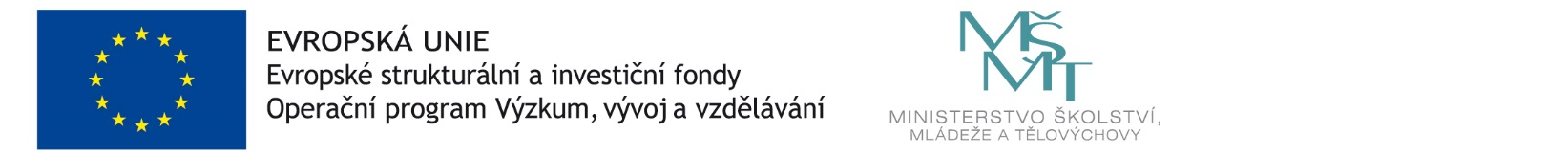 